Name: Kenni VioletMatrix number: 17/MHS02/049College: MHS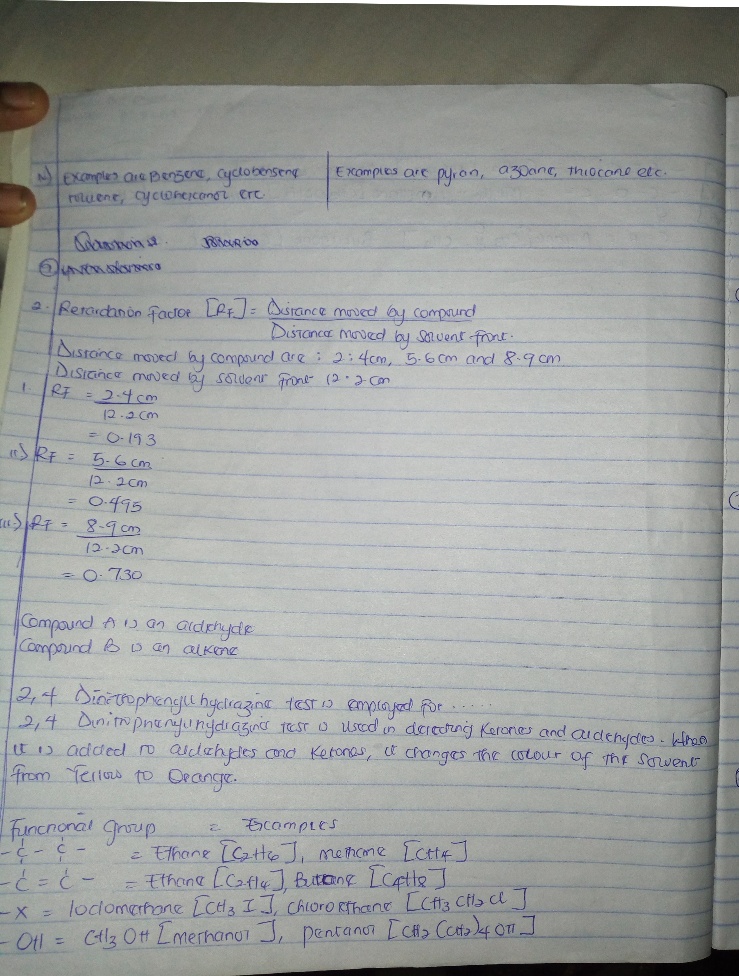 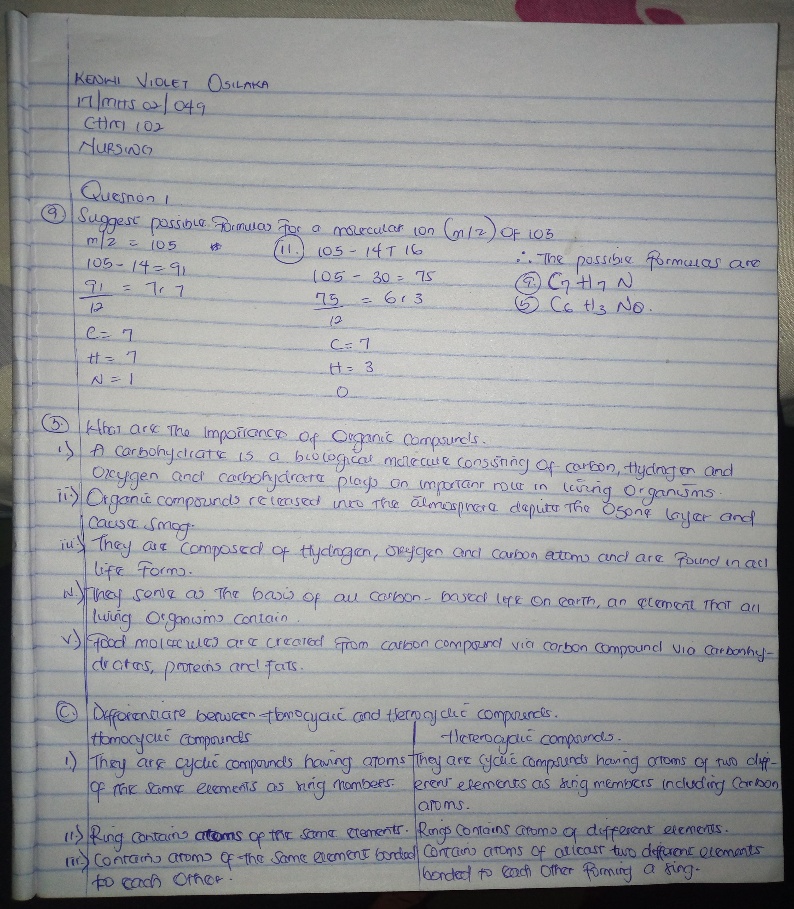 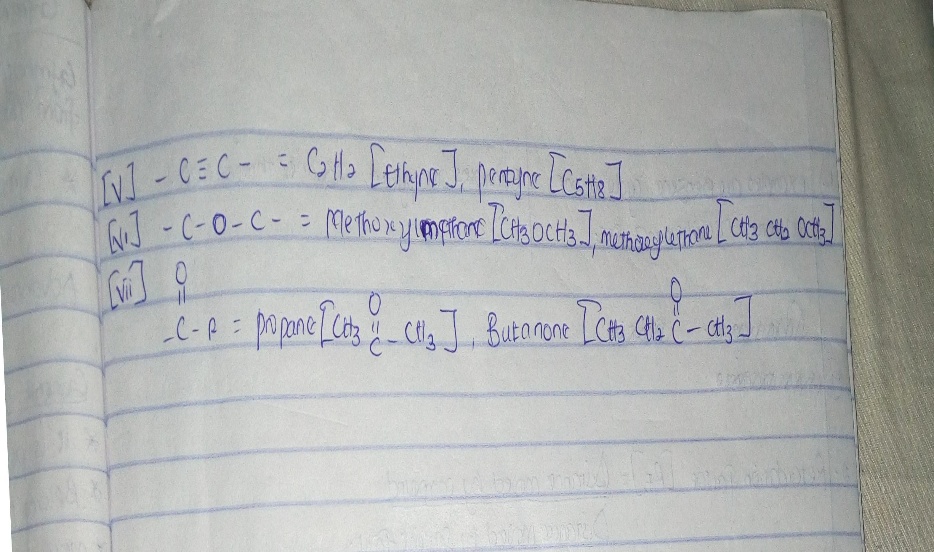 